Resolução 251/CONSEPE, de 27 de novembro de 1997.Regulamenta Sistema de Avaliação Discente da UNIR.O Conselho de Ensino, Pesquisa e Extensão - (CONSEPE), da Fundação  Universidade Federal de Rondônia - (UNIR), no uso de suas atribuições e considerando:-  A avaliação discente é parte integrante de um todo indissociável, no que se refere ao processo de transmitir e promover o conhecimento científico- A avaliação da aprendizagem deverá manifestar-se como instrumento identificador de crescimento do discente, fornecendo-lhe a reflexão do conteúdo exposto.- O processo avaliativo, assim como toda ação educacional, não deve funcionar como objeto de pressão disciplinar. - Parecer 199/CEN;- A deliberação Plenária na 76º sessão ordináriaRESOLVE:Art. 1º- No início de cada período letivo, o docente deverá encaminhar o plano de curso com as formas e os critérios de avaliação, inclusive as avaliações repositivas, à Coordenação para homologação do Colegiado de Curso conforme Calendário Acadêmico.§ único - O docente deverá informar aos discentes as formas e os critérios de avaliação de sua disciplina aprovados pelo respectivos ColegiadosArt. 2º - As avaliações realizadas deverão retornar aos discentes, após analisadas e comentadas pelos professores, a fim de refletirem sobre seu desempenho.Art. 3º - Para verificação do rendimento considerar-se-á:uma só nota, no período semestral; resultante da média aritmética das notas das avaliações aplicadas;nota expressa de 0 (zero) a 100 (cem), em números inteiros.Art. 4º - Será considerado aprovado o discente que obtiver aproveitamento igual ou superior a 60(sessenta).Art. 5º - O discente que obtiver média final inferior a 60(sessenta) terá direito a uma avaliação repositiva.§ 1º - A avaliação repositiva será expressa em números inteiros com valor de 0 (zero) a 100 (cem), substituindo a menor nota obtida durante o período letivo.§ 2º - Considerar-se-á aprovado, após a avaliação repositiva, o discente que obtiver média igual ou superior a 60 (sessenta).§ 3º - O não comparecimento à alguma avaliação no decorrer do semestre implica em não obtenção da nota na mesma, impossibilitando o caráter de reposição por meio da nota obtida na avaliação repositiva.§ 4º - O dia e a hora da avaliação repositiva será marcada pelo docente e comunicadas ao Coordenador de Curso.Art. 6º - A freqüência mínima para aprovação quanto à assiduidade é de 75% da carga horária da disciplina, conforme estabelecido por Lei.Art. 7º - Será concedida segunda chamada para os discentes que faltarem à avaliação, nos casos amparados por lei ou por força maior, aprovado pelo Colegiado de Curso.§ único - O prazo para solicitação de avaliação, a que se refere este artigo, será de cinco dias úteis, a partir do dia seguinte da sua aplicação.Art. 8º - O discente terá direito a requerer revisão de qualquer avaliação escrita, a qual foi submetido, no prazo máximo de cinco dias a partir de sua  devolução.§ 1º - O pedido de revisão da avaliação terá deliberação do Colegiado de Curso, que solicitará ao Departamento a constituição de Banca Examinadora.§ 2º - A Banca Examinadora, composta por 3 (três) docentes da área, terá o prazo de 72 (setenta e duas) horas para apresentar o seu parecer.§ 3º - O discente e o docente envolvido no referido fato poderão participar do processo de revisão apenas com direito a voz.Art. 9º - O prazo de entrega das notas à DIRCA constará do Calendário Acadêmico.Art. 10 - Os casos omissos a esta Resolução serão solucionados pelo Colegiado de Curso respectivo.Art. 11 - Esta Resolução entrará em vigor a partir de sua aprovação, revogadas as demais disposições em contrário.Osmar SienaReitor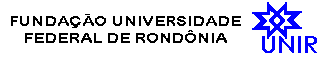 